Use of failure to rescue to identify international variation in postoperative care:Analysis of data from a seven day cohort study of elective surgeryT. Ahmad, R.A. Bouwman, I. Grigoras, C. Aldecoa, C. Hofer, A. Hoeft, P. Holt, L.A. Fleisher, W. Buhre and R.M. Pearseon behalf the International Surgical Outcomes Study (ISOS) group**members of study group listed belowCorrespondence to: Rupert M. PearseAdult Critical Care UnitRoyal London HospitalLondon E1 1BB United Kingdom	e-mail: r.pearse@qmul.ac.uk	Tel: +44 20 3594 0351	Supplementary table 1. Complications after surgery. Output of the three level hierarchical generalised mixed modelling (mixed effect logistic regression). Patients were entered in the first level, hospitals in second level and countries in the third level. Population average was used as a reference for the countries. Country was added as a random effect in the model. Odds ratios and 95% confidence intervals (CI) for each country were produced by using the random effects estimates of each country. ASA, American Society of Anesthesiologists physical status score; COPD, chronic obstructive pulmonary disease.Supplementary table 2: Failure to rescue rates according to planned admission and unplanned patient admission to critical care in each quintile.Supplementary table 3: Patient outcomes according to low, middle and high income country status. Supplementary figure 1. Sensitivity analysis exploring the effect of excluding minor complications on the pattern of complication rates, mortality, failure to rescue (FtR), and critical care admission, across quintiles ranked according surgical procedural volume. 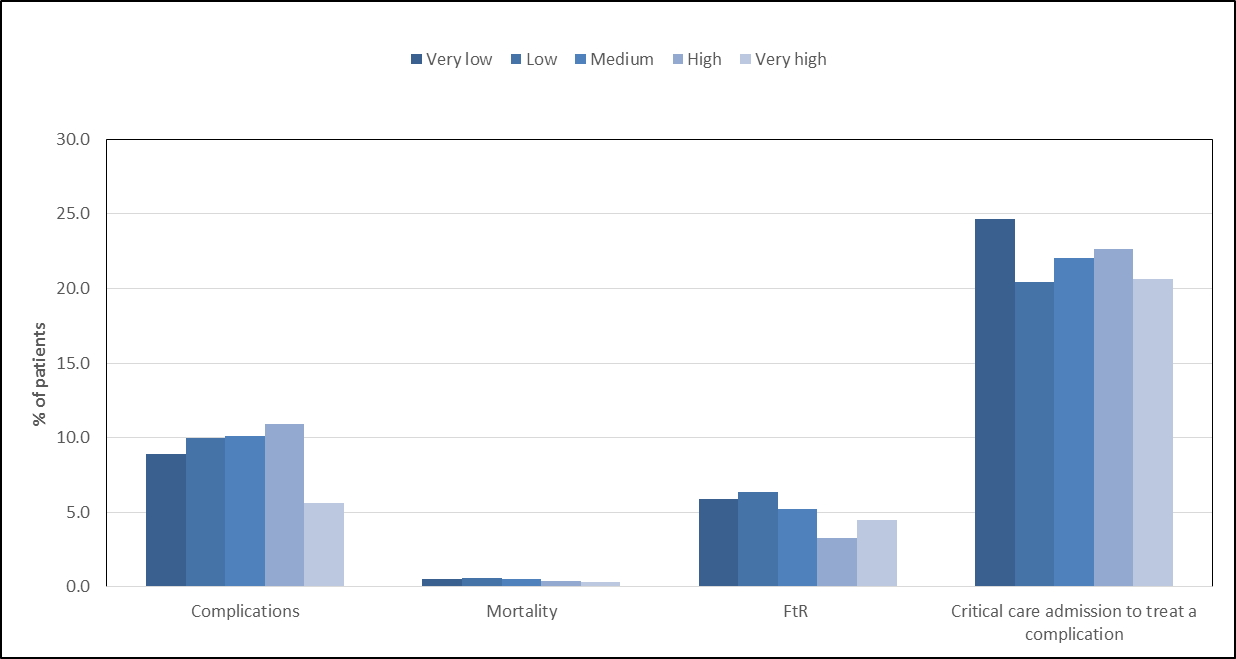 Appendix: Membership of the International Surgical Outcomes Study (ISOS) groupSteering committeeRupert M. Pearse (chief investigator)Scott BeattiePierre-Alain Clavien Nicolas Demartines Lee A. FleisherMike Grocott (independent, chair)James Haddow Andreas HoeftPeter Holt Rui Moreno Naomi Pritchard (independent, patient representative)Andrew RhodesDuminda WijeysunderaMatt Wilson (independent)Study management groupTahania Ahmed (statistician)Kirsty Everingham Russell Hewson (study websites and information governance)Marta Januszewska (study coordinator)Rupert M. Pearse (chief Investigator)Mandeep-Kaur Phull  National Co-ordinatorsAustralia: Richard Halliwell, Mark Shulman and Paul MylesAustria: Werner Schmid and Michael HiesmayrBelgium: Patrick Wouters and Stefan de HertBrazil: Suzana LoboCanada: Scott Beattie and Duminda WijeysunderaChina: Xiangming Fang Denmark: Lars Rasmussen France: Emmanuel Futier, Matthieu Biais, Aurélien Venara and Karem SlimGermany: Michael SanderGreece: Despoina Koulenti and Kostoula ArvanitiHong Kong: Mathew ChanIndia: Atul Kulkarni Indonesia: Susilo Chandra and Aida TantriIraq: Emad Geddoa and Muntadhar AbbasItaly: Giorgio Della RoccaMalaysia: Datin Sivasakthi and Marzida MansorMexico: Pastor LunaNetherlands: Arthur Bouwman and Wolfgang BuhreNew Zealand: Vanessa Beavis, Douglas Campbell and Tim ShortNigeria: Tunde Osinaike Portugal: Ricardo MatosRomania: Ioana GrigorasRussia: Mikhail Kirov and Denis ProtsenkoSouth Africa: Bruce Biccard Spain: Cesar Aldecoa Sweden: Michelle Chew Switzerland: Christoph Hofer and Martin HubnerUganda: James Ditai United Kingdom: Tamas SzakmanyUnited States of America: Lee FleisherLocal investigators*local co-ordinatorAustralia Alfred HospitalMarissa Ferguson, Michael MacMahon, Mark Shulman*  Blacktown HospitalRitchie Cherian, Helen Currow*, Kathirgamanathan Kanathiban, Coffs Harbour Base HospitalDavid Gillespie*, Edward Pathmanathan, Katherine Phillips, Jenifer Reynolds*, Joanne Rowley, John Hunter HospitalJeanene Douglas, Ross Kerridge* Mount Druitt HospitalHelen Currow*, Sameer GargPrince of Wales Hospital	Michael Bennett*, Megha JainRoyal Hobart HospitalDavid Alcock, Nico Terblanche*Royal Melbourne HospitalRochelle Cotter, Kate Leslie*, Marcelle Stewart, Nicolette ZingerleRoyal North Shore HospitalAntony Clyde, Oliver Hambidge, Adam Rehak*Royal Prince Alfred HospitalSharon Cotterell, Wilson Binh Quan Huynh, Timothy McCulloch* St Vincent's Hospital	 Erez Ben-Menachem*, Thomas Egan, Westmead Hospital	 Jennifer Cope, Richard Halliwell*AustriaAllgemeines Krankenhaus Wien	Paul Fellinger, Markus Haisjackl, Simone Haselberger, Caroline Holaubek, Paul Lichtenegger, Florian Scherz, Werner Schmid*Landesklinikum HollabrunnFranz Hoffer*Landesklinikum Horn	Veronika Cakova, Andreas Eichwalder, Norbert Fischbach, Reinhold Klug*, Elisabeth Schneider, Martin Vesely, Reinhart WickenhauserLandesklinikum Krems	Karl Gernot Grubmueller, Marion Leitgeb*Landesklinikum Neunkirchen Friedrich Lang, Nancy Toro* Landesklinikum Wiener NeustadtMarlene Bauer, Friedrich Laengle* Landesklinikum Zwettl	Claudia Haberl, Thomas Mayrhofer*, Christoph TrybusLandeskrankenhaus FeldkirchChristian Buerkle, Karin Forstner, Reinhard Germann*, Harald Rinoesl Landeskrankenhaus VillachElke Schindler, Ernst Trampitsch*Salzburger LandesklinikenGerhard Bogner, Daniel Dankl, Martin Duenser, Gerhard Fritsch*, Ilse Gradwohl-Matis, Andreas Hartmann, Thomas Hoelzenbein, Tarkan Jaeger, Franz Landauer, Gregor Lindl, Michael Lux, Johannes Steindl, Ottokar StundnerBelgiumCentre Hospitalier Régional dede Namur	Christian Szabo*Centre Hospitalier Universitaire BrugmannJawad Bidgoli*, Hans VerdoodtCliniques Universitaires Saint-LucPatrice Forget, David Kahn*, Fernande Lois, Mona Momeni, Caroline Prégardien, Audrey Pospiech, Arnaud Steyaert, Laurent VeevaeteHeilig Hart Ziekenhuis RoeselaereDirk De Kegel*Onze Lieve Vrouw Ziekenhuis AalstKaren De Jongh, Luc Foubert* Universitair Ziekenhuis AntwerpenCarine Smitz, Marcel Vercauteren* Universitair Ziekenhuis BrusselJan Poelaert*, Veerle Van MosseveldeUniversitair Ziekenhuis GentJacques Abeloos, Stefaan Bouchez, Marc Coppens, Luc De Baerdemaeker, Isabel Deblaere, Ann De Bruyne*, Stefan De Hert*, Kristine Fonck, Bjorn Heyse, Tom Jacobs, Koen Lapage, Anneliese Moerman, Martine Neckebroek, Aliaksandra Parashchanka, Nathalie Roels, Nancy Van Den Eynde, Michael Vandenheuvel, JurgenVan Limmen, Ann Vanluchene, Caroline Vanpeteghem, Patrick Wouters*, Piet Wyffels Universitair Ziekenhuis LeuvenChristel Huygens, Punitha Vandenbempt, Marc Van de Velde*Ziekenhuis Oost Limburg campus St-Jan GenkDimitri Dylst*, Bruno Janssen, Evelien SchreursBrazilFaculdade de Medicina e Hospital de Base de São José do Rio preto - SPFábia Berganton Aleixo, Keulle Candido, Hugo Dias Batista, Mario Guimarães, Jaqueline Guizeline, João Hoffmann, Suzana Lobo*, Francisco Ricardo Marques Lobo, Vinícius Nascimento, Katia Nishiyama, Lucas Pazetto, Daniela Souza, Rodrigo Souza Rodrigues, Ana Maria Vilela dos SantosHospital das Clinicas da faculdade de Medicina da Universidade de Sao PauloJaquelline Jardim, Luiz Marcelo Sá Malbouisson, Joao Silva*Hospital das Clínicas da Faculdade de Medicina de BotucatuPaulo do Nascimento Junior*, Thalissa Hermínia Baio, Gabriel Isaac Pereira de Castro, Henri Roger Watanabe OliveiraHospital de Câncer de Barretos Fundação PIO XIICristina Prata Amendola* Hospital Do Servidor Público Estadual De São PauloGutemberg Cardoso*, Daniela OrtegaHospital do TrabalhadorAna Flavia Brotto*, Mirella Cristine De Oliveira, Álvaro Réa-Neto, Hospital Pompéia de Caxias do Sul Fernando Dias*, Maria Eduarda Travi, Luiza ZermanHospital São LucasPedro Azambuja, Marcos Freitas Knibel*, Antonio Martins
Hospital São Paulo-UNIFESPWilliam Almeida, Calim Neder Neto, Maria Angela Tardelli* Hospital Unimed de VitóriaEliana Caser*, Marcio MachadoHospital São Lucas – PUCRSCrisitiano Aguzzoli, Sérgio Baldisserotto*, Fernanda Beck Tabajara, Fernanda Bettega, La Hore Correa Rodrigues Júnior, Julia de Gasperi, Lais Faina, Marcos Farias Nolasco, Bruna Ferreira da Costa Fischer, Mariana Fosch de Campos Ferreira, Cristina Hartmann, Marta Kliemann, Gustavo Luis Hubert Ribeiro, Julia Merladete Fraga, Thiago Motta Netto, Laura Valduga Pozza, Paulo Rafael WendlingSanta Casa de Misericórdia de PassosCaroline Azevedo, Juliana Garcia, Marcel Lopes*, Bernardo Maia, Paula Maselli, Ralph Melo, Weslley Mendes, Matheus NevesVitoria Apart HospitalJacqueline Ney, Claudio Piras* CanadaFoothills Medical CentreChristopher Applewhaite, Adrienne Carr, Lorraine Chow, Kaylene Duttchen*, Julena Foglia, Michael Greene, Ashley Hinther, Kendra Houston, Thomas Jared McCormick, Jennifer Mikhayel, Sam Montasser, Alex Ragan, Andrew Suen*, Adrianna Woolsey, Hai Chuan YuHealth Science Centre (Winnipeg, Manitoba)Duane Funk, Stephen Kowalski*, Regina Legaspi, Heather McDonald, Faisal SiddiquiHealth Sciences Centre (St John)Jeremy Pridham, Bernadette Rowe, Sonia Sampson*, Barton Thiessen, Geoff ZbitnewIWK Health Centre Andre Bernard, Ronald George*London Health Science Centre - University HospitalPhilip Jones*, Rita MoorMount Sinai HospitalNaveed Siddiqui*, AlexandraWolferOttawa Heart InstituteDiem Tran*, Denyse WinchPeter Lougheed Medical Centre	Gary Dobson*, Ashley Hinther, Thomas McCormick, Osama Montasser, Andrew Suen*, Adrianna WoolseyQEII Health Sciences Centre (Halifax Infirmary site)Andre Bernard, Ronald George*, Richard HallQEII Health Sciences Centre (Victoria General site)Andre Bernard, Ronald George*, Richard Hall South Health CampusChristopher Applewhaite, Leyla Baghirzada*, Thomas Jared McCormick, Andrew Suen*St. Michael’s HospitalGerard Curley, Si Yuan Dai, Gregory Hare*, Esther Lee, Uma Shastri, Albert Tsui, Anmol Yagnik Sunnybrook Health Sciences CentreDanielle Alvares, Stephen Choi, Heather Dwyer, Kathrina Flores, Colin McCartney*, Priya SomascanthanToronto General HospitalScott Beattie*, Jo Carroll, Janneth Pazmino-Canizares, Duminda Wijeysundera, Alexandra WolferToronto Western HospitalNoam Ami, Vincent Chan, Anahi Perlas*Vancouver General HospitalRuth Argue, Yang Huang, Katie Lavis, Kelly Mayson* ChinaAffiliated Hospital of Guiyang Medical CollegeYing Cao, Hong Gao*, Tingju Hu, Jie Lv, Jian Yang, Yang Yang, Yi Zhong, Jing Zhou, Xiaohua ZouAffiliated Hospital of Zunyi Medical College	Miao He, Xiaoying Li, Dihuan Luo, Haiying Wang*, Tian Yu* Daping Hospital & Research Institute of Surgery of the Third Military Medical UniversityLiyong Chen*, Lijun WangGuangdong Provincial People’s HospitalYunfei Cai, Zhongming Cao, Yanling Li, Jiaxin Lian, Haiyun Sun, Sheng Wang*, Zhipeng Wang, Kenru Wang, Yi ZhuHangzhou Red-cross HospitalXindan Du, Hao Fan, Yunbin Fu, Lixia Huang, Yanming Huang, Haifang Hwan, Hong Luo, Pi-Sheng Qu, Fan Tao*, Zhen Wang, Guoxiang Wang*, Shun Wang, Yan Zhang, Xiaolin ZhangHuzhou Central HospitalChao Chen, Weixing Wang*Lihuili Hospital, School of Medicine, Ningbo University	Zhengyuan Liu*Lishui People’s Hospital of Zhejiang ProvinceLihua Fan*Nanfang Hospital of Southern Medical UniversityJing Tang*Ningbo Number 1 Hospital of Zhejiang Province	Yijun Chen, Yongjie Chen, Yangyang Han, Changshun Huang*, Guojin Liang, Jing Shen, Jun Wang, Qiuhong Yang, Jungang Zhen, Haidong ZhouNingbo Number 2 Hospital of Zhejiang Province	Junping Chen*, Zhang Chen, Xiaoyu Li, Bo Meng, Haiwang Ye, Xiaoyan ZhangQianfoshan Hospital Affiliated to Shandong University	Yanbing Bi, Jianqiao Cao, Fengying Guo, Hong Lin, Yang Liu, Meng Lv, Pengcai Shi, Xiumei Song, Chuanyu Sun, Yongtao Sun, Yuelan Wang*, Shenhui Wang, Min ZhangRenmin Hospital of Wuhan UniversityRong Chen, Jiabao Hou, Yan Leng, Qing-tao Meng, Li Qian, Zi-ying Shen, Zhong-yuan Xia*, Rui Xue, Yuan Zhang, Bo Zhao, Xian-jin ZhouShanxi Provincial People’s HospitalQiang Chen, Huinan Guo, Yongqing Guo, Yuehong Qi*, Zhi Wang, Jianfeng Wei, Weiwei Zhang, Lina Zheng Sir Run Run Shaw Hospital, School of Medicine, Zhejiang University	Qi Bao, Yaqiu Chen, Yijiao Chen, Yue Fei, Nianqiang Hu, Xuming Hu, Min Lei, Xiaoqin Li, Xiaocui Lv, Jie Lv, Fangfang Miao, Lingling Ouyang, Lu Qian, Conyu Shen, Yu Sun, Yuting Wang, Dong Wang, Chao Wu, Liyuan Xu, Jiaqi Yuan, Lina Zhang, Huan Zhang, Yapping Zhang, Jinning Zhao, Chong Zhao, Lei Zhao, Tianzhao Zheng, Dachun Zhou*, Haiyan Zhou*, Ce ZhouSouthwest Hospital of Third Military Medical University	Kaizhi Lu*, Ting ZhaoAffiliated Hospital of Hangzhou Normal University	Changlin He*First Affiliated Hospital , School of Medicine, Zhejiang UniversityHong Chen, Shasha Chen, Baoli Cheng, Jie He, Lin Jin, Caixia Li, Hui Li, Yuanming Pan, Yugang Shi, Xiao Hong Wen*, Shuijing Wu*, Guohao Xie, Kai Zhang, Bing ZhaoFirst Affiliated Hospital of Anhui Medical UniversityXianfu Lu*First Affiliated Hospital of Bengbu Medical College	Feifei Chen, Qisheng Liang*, Xuewu Lin, Yunzhi Ling, Gang Liu, Jing Tao, Lu Yang, Jialong ZhouFirst Affiliated Hospital of Nanchang UniversityFumei Chen, Zhonggui Cheng, Hanying Dai, Yunlin Feng, Benchao Hou, Haixia Gong, Chun hua Hu, Haijin Huang, Jian Huang,  Zhangjie Jiang,  Mengyuan Li, Jiamei Lin, Mei Liu, Weicheng Liu, Zhen Liu, Zhiyi Liu, Foquan Luo*, Longxian Ma, Jia Min, Xiaoyun Shi, Zhiping Song, Xianwen Wan, Yingfen Xiong, Lin Xu, Shuangjia Yang, Qin Zhang, Hongyan Zhang, Huaigen Zhang, Xuekang Zhang, Lili Zhao, Weihong Zhao, Weilu Zhao, Xiaoping Zhu First Affiliated Hospital of Wenzhou Medical University	Yun Bai, Linbi Chen, Sijia Chen, Qinxue Dai, Wujun Geng, Kunyuan Han, Xin He, Luping Huang, Binbin Ji, Danyun Jia, Shenhui Jin, Qianjun Li, Dongdong Liang, Shan Luo, Lulu Lwang, Yunchang Mo, Yuanyuan Pan, Xinyu Qi, Meizi Qian, Jinling Qin, Yelong Ren, Yiyi Shi, Junlu Wang*, Junkai Wang, Leilei Wang, Junjie Xie, Yixiu Yan, Yurui Yao, Mingxiao Zhang, Jiashi Zhao, Xiuxiu ZhuangFirst Affiliated Hospital of Zhengzhou University	Yanqiu Ai*, Fang Du, Long He, Ledan Huang, Zhisong Li, Huijuan Li, Yetong Li, Liwei Li, Su Meng, Yazhuo Yuan, Enman Zhang, Jie Zhang, Shuna ZhaoFirst University Hospital of China Medical UniversityZhenrong Ji, Ling Pei*, Li Wang General Hospital of Tianjin Medical UniversityChen Chen, Beibei Dong, Jing Li, Ziqiang Miao, Hongying Mu, Chao Qin, Lin Su, Zhiting Wen, Keliang Xie*, Yonghao Yu*, Fang YuanThe Second Affiliated Hospital of Anhui Medical UniversityXianwen Hu, Ye Zhang*The Second Affiliated Hospital of Jiaxing CollegeWangpin Xiao*, Zhipeng ZhuThe Second Affiliated Hospital of Nanchang UniversityQingqing Dai, Kaiwen Fu, Rong Hu, Xiaolan Hu, Song Huang, Yaqi Li, Yingping Liang, Shuchun Yu* The Second Affiliated Hospital of Shanxi Medical UniversityZheng Guo*, Yan Jing, Na Tang, Jie Wu, Dajiang Yuan*, Ruilin Zhang, Xiaoying ZhaoShaoxing Hospital of Zhejiang UniversityYuhong Li*Third Hospital of Hebei Medical UniversityHui-Ping Bai, Chun-Xiao Liu, Fei-Fei Liu, Wei Ren, Xiu-Li Wang*, Guan-Jie XuThird Xiangya Hospital of Central South University	Na Hu, Bo Li, Yangwen Ou*, Yongzhong Tang Union Hospital, Tongji Medical College, Huazhong University of Science and TechnologyShanglong Yao*, Shihai ZhangXuan Wu Hospital, Capital Medical UniversityCui-Cui Kong, Bei Liu, Tianlong Wang*, Wei Xiao Zhejiang HospitalBo Lu, Yanfei Xia*, Jiali ZhouZhejiang Provincial People’s HospitalFang Cai, Pushan Chen, Shuangfei Hu*, Hongfa Wang, Jie Wu, Qiong Xu Zhongda Hospital, Southeast UniversityLiu Hu, Liang Jing, Jing Li, Bin Li, Qiang Liu, Yuejiang Liu, Xinjian Lu, Zhen Dan Peng, Xiaodong Qiu, Quan Ren, Youliang Tong,  Zhen Wang, Jin Wang, Yazhou Wen, Qiong Wu, Jiangyan Xia, Jue Xie, Xiapei Xiong, Shixia Xu, Tianqin Yang, Hui Ye, Ning Yin*, Jing Yuan, Qiuting Zeng, Baoling Zhang, Kang ZhengZhongshan Hospital Fudan UniversityJing Cang, Shiyu Chen, Fang Du, Yu Fan, Shuying Fu, Xiaodong Ge, Baolei Guo, Wenhui Huang, Linghui Jiang, Xinmei Jiang, Lin Jin, Yi Liu, Yan Pan, Yun Ren, Qi Shan, Jiaxing Wang, Fei Wang, Chi Wu, Xiaoguang Zhang*DenmarkAalborg University HospitalIda Cecilie Christiansen*, Simon Nørgaard Granum, Bodil Steen Rasmussen* Aarhus University Hospital, SkejbyMorten Daugaard, Rajiv Gambhir* Aarhus University Hospital, THGBirgitte Brandsborg*Bispebjerg Hospital	Guðný Erla Steingrímsdóttir*Gentofte Hospital	Peter Jensen-Gadegaard*Glostrup HospitalKarsten Skovgaard Olsen*, Hanna SiegelHerlev HospitalKatrine Zwicky Eskildsen, Mona Ring Gätke* Holbæk SygehusIda Wibrandt*Horsens SygehusSimon Bisgaard Heintzelmann*Nordsjællands HospitalKai Henrik Wiborg Lange*, Rune Sarauw LundsgaardOdense Universitets HospitalLouise Amstrup-Hansen, Claus Hovendal*, Michael Larsen, Mette LenstrupRegionshospitalet SilkeborgTina Kobborg, Jens Rolighed Larsen*, Anette Barbre PedersenRegionshospitalet Viborg	Jens Rolighed Larsen*, Søren Hübertz SmithRigshospitalet, HOCRebecca Monett Oestervig, Lars Rasmussen* Rigshospitalet, JMCArash Afshari*, Cheme Andersen, Kim Ekelund, Erik Lilja SecherTage Hansen Gade, AarhusBirgitte Brandsborg*FranceCentre Hospitalier Universitaire de RennesHelene Beloeil*CHU d'AngersSigismond Lasocki*, Aurélien Venara*CHU de Bordeaux, Hôpital Pellegrin, Centre François Xavier MicheletMatthieu Biais*CHU de Bordeaux, Hôpital Pellegrin, Hôpital du Haut LévêqueAlexandre Ouattara*, Marlene SineusCHU de Saint-EtienneSerge Molliex*CHU-Hospital Saint Louis, ParisMarie Lim Legouge*CHU-Lyon Sud, LyonFlorent Wallet*Hôpital Cochin, APHP, ParisAntoine Tesniere*Hôpital de NantesChristophe Gaudin, Paul Lehur*Hôpital d'instruction des Armées (HIA) du Val-de-GraceEmma Forsans, Stéphane de Rudnicki* Hopital Le MansValerie Serra Maudet*Nouvel Hôpital Civil, Strasbourg University HospitalDidier Mutter*, Ghassan SojodTimone Hospital, MarseilleMehdi Ouaissi*University Hospital of AmiensJean-Marc Regimbeau*University Hospital of Clermont-FerrandEmmanuel Futier*University Hospital of Lille, Calmette HospitalJacques Desbordes*University Hospital of Lille, Huriez HospitalNicolas Comptaer, Diae el Manser, Sabine Ethgen, Gilles Lebuffe*  GermanyAsklepios Klinikum Bad Abbach Patrick Auer*, Christine HärtlCharite Berlin Campus Benjamin Franklin Maria Deja*, Kirill Legashov*, Susanne Sonnemann, Carola Wiegand-Loehnert* Charité Universitätsklinik Berlin, Campus Charité MitteElke Falk, Marit Habicher* Charité Universitätsklinik Berlin, Campus Virchow Klinikum	Stefan Angermair, Beatrix Laetsch, Katrin Schmidt, Susanne Sonnemann, Christian Von Heymann*Evangelische Elisabeth KlinikAxel Ramminger*Klinikum Oldenburg Florian Jelschen*, Svenja Pabel, Andreas Weyland *Klinikum St. GeorgElke Czeslick, Jochen Gille, Michael Malcharek, Armin Sablotzki*LorettokrankenhausKatharina Lueke, Peter Wetzel*Sankt Gertrauden-KrankenhausJoerg Weimann*Schön Klinik München-HarlachingFranz-Peter Lenhart, Florian Reichle*, Frederike Schirmer 	Universitätsklinikum Schleswig-Holstein, Campus LübeckMichael Hüppe, Karl Klotz, Carla Nau*, Julika SchönUniversitätsmedizin RostockThomas Mencke, Christina Wasmund* University Hospital BonnCarla Bankewitz, Georg Baumgarten, Andreas Fleischer, Vera Guttenthaler, Yvonne Hack, Andreas Hoeft, Katharina Kirchgaessner, Olja Männer, Marlen Schurig-Urbaniak, Rafael Struck, Rebekka van Zyl, Maria Wittmann*University Medical Centre FreiburgUlrich Goebel*, Sarah HarrisVivantes Klinikum FriedrichshainSiegfried Veit*Greece251 General Airforce Hospital, AthensEvangelia Andreadaki*, Flora Souri424 Army Hospital, ThessalonikiIoannis Katsiadramis*, Anthi Skoufi, Maria VasileiouAgios Dimitrios General Hospital of ThessalonikiEleni Aimoniotou- Georgiou*, Anastasios Katsourakis, Fotini Veroniki, Glyceria VlachogianniAgios Pavlos General Hospital, ThessalonikiKonstantina Petra*Ahepa University Hospital, Thessaloniki	Dimitra Chlorou, Eirini Oloktsidou, Vasileios Ourailoglou, Konstantinos Papapostolou, Georgia Tsaousi* Amalia Flemig General Hospital of AthensPanagoula Daikou, Georgia Dedemadi*, Ioannis Kalaitzopoulos, Christos Loumpias Aretaieio University Hospital of AthensSotirios Bristogiannis, Nikolaos Dafnios, Georgios Gkiokas*, Elissaios Kontis, Dimitra Kozompoli, Aspasia Papailia, Theodosios Theodosopoulos Asklepeion General Hospital of Voula, AthensChristol Bizios, Anastasia Koutsikou*, Aleaxandra Moustaka, Ioannis PlaitakisAttikon University Hospital of AthensApostolos Armaganidis, Theodora Christodoulopoulou, Mihail Lignos, Maria Theodorakopoulou*Evangelismos General Hospital of AthensAndreas Asimakos, Eleni Ischaki*, Angeliki Tsagkaraki, Spyros Zakynthinos* G.Gennimatas General Hospital, ThessalonikiEleni Antoniadou*, Ioannis Koutelidakis, Dimitrios Lathyris, Irene Pozidou, Nikolaos VoloudakisGeneral Hospital of EdessaMaria Dalamagka, Gkonezou Elena* General Hospital of KateriniChristos Chronis, Dimitra Manolakaki, Dimitris Mosxogiannidis, Tatiana Slepova*, Isaia–sissy Tsakiridou General Hospital of KavalaClaire Lampiri*, Anastasia VachliotiGeneral Hospital of Lamia	Christos Panagiotakis, Dimitrios Sfyras, Fotios Tsimpoukas*, Athanasia TsirogianniGeneral Hospital of Patra "Aghios Andreas"Elena Axioti, Andreas Filippopoulos, Elli Kalliafa, George Kassavetis, Petros Katralis, Ioannis Komnos, Georgios Pilichos, Ifigenia Ravani*, Antonis TotisGeneral Hospital of Trikala	Eymorfia Apagaki, Andromachi Efthymiadi, Nikolaos Kampagiannis, Theoniki Paraforou*, Agoritsa Tsioka General Hospital Of XanthiGeorgios Georgiou, Aristeidis Vakalos*General Oncology Hospital of Kifissia "Agii Anargyri", AthensAggeliki Bairaktari, Efthimios Charitos, George Markou, Panagiota Niforopoulou, Nikolaos Papakonstantinou, Evdoxia Tsigou, Archontoula Xifara, Menelaos Zoulamoglou*Hippokrateion General Hospital of AthensPanagiota Gkioni, Stylianos Karatzas*, Aikaterini Kyparissi, Efstratios Mainas, Ioannis Papapanagiotou, Theonymfi Papavasilopoulou Hippokration General Hospital, Thessaloniki	George Fragandreas, Eleni Georgopoulou, Eleni Katsika*, Kyriakos Psarras, Eirini Synekidou, Maria Verroiotou, Evangelia Vetsiou, Donika ZaimiLaiko General Hospital of AthensAthina Anagnou, Konstantinos Apostolou*, Theodora Melissopoulou, Theophilos Rozenberg, Christos TsigrisNaval Hospital of AthensGeorgios Boutsikos, Vasileios Kalles, Nikolaos Kotsalas, Christina Lavdaiou, Fotini Paikou, Georgia-Laura Panagou, Anna Spring*Papageorgiou General Hospital, ThessalonikiKostoula Arvaniti*, Ioannis Botis, Maria Drimala, Georgios Georgakakis, Ellada Kiourtzieva, Panagiota Ntouma, Apostolos Prionas, Kyriakos Xouplidis, Eleftheria Dalampini*, Chrysavgi Giannaki, Christina Iasonidou, Orestis Ioannidis, Athina Lavrentieva, Athena Lavrentieva, George PapageorgiouSismanogleio General Hospital of AthensMaria Kokkinoy, Maria Stafylaraki* Sotiria General Hospital of Thoracic Diseases AthensStylianos Gaitanakis*, Periclis Karydakis*, Josef Paltoglou, Panagiotis Ponireas Theageneio Hospital, ThessalonikiPanagiotis Chaloulis, Athanasios Provatidis, Anisoglou Sousana* Tzaneion General Hospital of PireusVarvara Vanessa Gardikou*, Maria Konstantivelli, Olga Lataniotou, Elisavet Lisari, Maria Margaroni, Konstantinos StamatiouUniversity Hospital of Alexandroupoli	Edouardos Nikolaidis, Ioannis Pnevmatikos*, Eleni SertaridouUniversity Hospital of HeraklionAlexandros Andreou, Eleni Arkalaki, Elias Athanasakis, Fotini Chaniotaki, Chatzimichali Aikaterini Chatzimichali, Maria Christofaki, Despina Dermitzaki, Klara Fiorentza, Georgios Frantzeskos, Elisavet Geromarkaki, Kalliopi Kafkalaki, Marina Kalogridaki, Konstyllia Karydi, Sofia Kokkini, Georgios Kougentakis, Tatiana Lefaki, Emmanouhl Lilitsis, Aikaterini Makatounaki, Polychronis Malliotakis*, Dimosthenis Michelakis, Maria Neonaki, Vasileia Nyktari*, Iliana Palikyra, Eleftherios Papadakis, Alexandra Papaioannou, Konstantinos Sfakianakis, Maria Sgouraki, Xenia Souvatzis, Anastasia Spartinou, Nefeli Stefanidou, Paulina Syrogianni, Georgia TsagkarakiUniversity Hospital of Ioannina	Elena Arnaoutoglou, Christina Arnaoutoglou, Christina Bali, Vasilios Bouris, Rodamanthos Doumos, Konstantia-Paraskevi Gkini, Clio Kapaktsi, Vasilios Koulouras*, Arian Lena, Dimitra Lepida, Evangelos Michos, Dimitrios Papadopoulos, Minas Paschopoulos, Vaia Aliki Rompou, Ioanna Siouti, Stavros Tsampalas, Ourania Ververidou, Georgios ZilisUniversity Hospital of Larisa	Alexandra Charlalampidoy, Gregory Christodoulidis, Andreas Flossos*, Konstantinos StamoulisHong KongAlice Ho Miu Ling Nethersole HospitalMatthew Chan*, Man Shing Caleb Tsang, Man Shing TsangCaritas Medical CenterMan Ling Lai, Chi Pang Yip* Kwong Wah Hospital	Hey Man Heymans Chan*, Bassanio LawNorth District HospitalWing Sze Li*Pamela Youde Nethersole Eastern HospitalHiu Man Chu, Emily Gar Yee Koo*, Chi Cheong Joe Lam Pok Oi HospitalKa Ho Cheng*Prince of Wales Hospital	Matthew Chan*, Tracy LamPrincess Margaret Hospital	Susanna Chu*, Man Ling Lai, Wing yan Lam, Queen Elizabeth Hospital	Kin Wai Kevin Wong*Queen Mary HospitalDilys Kwok*, Ching Yue Janice HungRuttonjee Hospital	Wai Kit Jacky Chan*Tuen Mun Hospital	Wing LamWong*United Christian HospitalChun Kwong Eric Chung*Yan Chai HospitalMan Ling Lai*, Shu Kai MaIndiaCims HospitalShuchi Kaushik, Bhagyesh Shah*, Dhiren Shah, Sanjay Shah National Institute of Mental Health & Neurosciences Praburaj Ar, Radhakrishnan Muthuchellappan* Tata Memorial Centre	Vandana Agarwal, Jigeeshu Divatia, Atul Kulkarni*, Sanghamitra Mishra, Ganesh Nimje, Swati Pande, Sukhada Savarkar, Aditi Shrivastava, Martin Thomas, Shashikant YegnaramIndonesiaRS Awal Bros PekanbaruRahmat Hidayatullah*RS Dr. Cipto MangunkusumoSusilo Chandra*, Aida TantriRS Dr. M. DjamilNasman Puar*RS St. AntoniusSumara Niman*RSU Zainal AbidinImai Indra*RSUD Ibnu Sina Kabupaten GresikZulkarnain Hamzah*RSUD Indrasari RengatAnnika Yuliana*RSUD KarawangUcu Nurhadiat Abidin*, Ade Nurkacan DursinRSUD Natuna Andri Kurnia*RSUD Raden MattaherAde Susanti*RSUD RutengDini Handayani*RSUD SanglahMahaalit Aribawa Alit, Aryabiantara Arya, Tjokorda Gde Agung Senapathi*, Utara Hartawan Utara, Widnyana Made Wid, Semarawima Wima, Wiryana Made WirRSUP Prof Dr. R. D. KandouBrillyan Jehosua, Jonathan Kaunang, Eka Yudha Lantang*, Rini Najoan, Neil Waworuntu IraqAl Hussain Medical City Teaching Hospital in KerbalaHadi Awad, Akram Fuad, Emad Geddoa*, Burair Geddoa, Abdel Razzaq Khalaf*Al Saffeer Hospital in KerbalaSabah Al hussaini*Alsadder Teaching Hospital in NajafSafauldeensalem Albaj*Najaf Teaching HospitalMaithem Kenber*ItalyArcispedale Sant'AnnaAlessandra Bettinelli, Savino Spadaro*, Carlo AlbertoVolta*Azienda Ospedaliera per l'Emergenza Cannizzaro	Luigi Giancarlo, Vicari Sottosanti*Azienda Ospedaliero Universitaria, UdineElisa Copetti, Giorgio Della Rocca*, Lorenzo Spagnesi*, Ilaria TorettiAzienda Sanitaria Ospedaliera "Cardinal Massaia"	Chiara Alloj, Silvano Cardellino, Livio Carmino, Eleonora Costanzo, Lucia Caterina Fanfani,Maria Teresa Novelli, Agostino Roasio*IRCCS S. Raffaele, Milano	Mattia Bellandi, Luigi Beretta, Elena Bignami*, Speranza Bocchino, Luca Cabrini, Daniele Corti, Giovanni Landoni, Roberta Meroni, Elena Moizo, Giacomo Monti*, Margherita Pintaudi, Valentina Paola Plumari, Daiana Taddeo, Valentina Testa, Dario Winterton, Alberto ZangrilloNicola Giannettasio Hospital, RossanoLuigi Maria Cloro, Chiara Colangelo, Antonio Colangelo, Giuseppe Rotunno*, Miguel Angel Paludi, Cloro Paolo Maria, Antonio PataOspedale Borgo San LorenzoVieri Parrini*Ospedale Ceccarini, RiccioneAlessandro Gatta*, Mauro Nastasi, Carla TintiSanta Maria della Misericordia HospitalAntonio Baroselli, Lorenzo Spagnesi*Sant'Antonio Abate Hospital, GallarateMario Arrigo, Angelo Benevento, Corrado Bottini, Maurizio Cannavo', Christian Gastaldi, Alessandro Marchesi, Angelantonio Pascazio, Francesco Pata*, Emilio Pozzi, Alberto Premoli, Gaetano TesseraS'Orsola MalpighiLuca Boschi, Rocco D'Andrea,  Federico Ghignone, Gilberto Poggioli, Andrea Sibilio, Mario Taffurelli, Giampaolo Ugolini*MalaysiaDuchess of Kent Hospital, Sandakan	Mohd Azuan Ab Majid, Rusnah Ab Rahman*, James Joseph, Furquan Pathan, Mohammad Hafizshah Sybil Shah, Huey Ling YapHospital Pulau PinangSeleen Cheah, Im Im Chin, Ji Keon Looi, Siew Ching Tan*, Sheshendrasurian VisvalingamKuala Lumpur HospitalFan Yin Kwok*, Chew Kiok Lee, Tse Siang Tan, Sze Meng WongMalacca HospitalNoor Hairiza Abdullah, Chiat Fong Liew, Lovenia Luxuman, Nor Hafizah Mohd Zin, Muhamad Faiz Norddin, Raja Liza Raja Alias*, Juan Yong WongSabah Women and Children's Hospital (Likas Hospital)Johnny Yong*Sarawak General HospitalMohd Tarmimi Bin Mustapha, Weng Ken Chan, Norizawati Dzulkipli*, Pei Xuan Kuan, Yew Ching LeeSibu HospitalAnita Alias*, Eng Ching Guok, Chiun Chen Jee, Brian Rhadamantyne Ramon, Cheng Weng WongSultanah Aminah Hospital (HSA) Johor BharuFara Nur Idayu Abd Ghafar, Faizal Zuhri Aziz, Nabilah Hussain, Hooi Sean Lee*, Ismawaty Sukawi, Yuan Liang WoonTuanku Ampuan Najihah Hospital, Kuala PilahHusni Zaeem Abd Hadi, Ummi Azmira Ahmad Azam, Abdul Hafiz Alias, Saiful Aizar Kesut*Tuanku Jaafar Hospital, SerembanJun May Lee, Dar Vin Ooi, Hetty Ayuni Sulaiman, Tengku Alini Tengku Lih*University Malaya Medical CentreMarzida Mansor*, Jeyaganesh VeerakumaranMexicoCentro Medico Abc 	Pastor Luna*, Eder RojasHospital Angeles Lomas	Gerardo Esteban Alvarez Resendiz*, Darcy Danitza Mari ZapataHospital Juárez de México	Julio Cesar Jesús Aguilar López, Armando Adolfo Alvarez Flores*, Juan Carlos Bravo Amador, Erendira Jocelin Dominguez Avila, Laura Patricia González Aquino, Ricardo Lopez Rodriguez,Mariana Torres LandaHospital Salubridad Culiacan SinaloaEmma Urias*NetherlandsAcademic Medical Center AmsterdamMarkus Hollmann, Abraham Hulst, Osne Kirzner Benedikt Preckel*Alber Schweitzer Hospital	Ankie Koopman-van Gemert*Catharina HospitalArthur Bouwman*, Marc Buise, Noortje Tolenaar, Eric WeberDiakonessenhuis UtrechtJennifer de Fretes, Peter Houweling*Erasmus Medical Centre	Patricia Ormskerk, Jasper Van Bommel*Maastricht University Medical Center	Wolfgang Buhre*, Marcus Lance, Valerie Smit-Fun, Tom van ZundertMartini Hospital	Peter Baas, Hans Donald de Boer*, Joost SprakelSt Antonius Hospital	Renske Elferink-Vonk, Peter Noordzij*, Laura van ZeggerenUniversity Medical Center Gronining	Bastiaan Brand, Rob Spanjersberg*, Janneke ten Bokkel - AndelaUniversity Medical Center Utrecht	Sandra Numan, Wilton van Klei, Bas van Zaane*VU University Medical Center	Christa Boer*, Yoni van DuivenvoordeWestfriesgasthuisJens Peter Hering, Sylvia van Rossum, Harry Zonneveldt*New ZealandAscot HospitalDoug Campbell*, Siobhan Hoare*, Sahayam SantaAuckland City Hospital	Marlynn Ali, Sara Jane Allen,Vanessa Beavis*, Rachel Bell, Douglas Campbell, Hyun-min David Choi, Matthew Drake, Helen Farrell, Katia Hayes, Kushlin Higgie, Kerry Holmes, Nicole Jenkins, Chang Joon Kim, Steven Kim, Kiew Chai Law, Davina McAllister*, Karen Park, Karen Pedersen, Leesa Pfeifer, Anna Pozaroszczyk, Timothy Salmond, Martin Steynor, Michael Tan, Tim Short, Ellen WaymouthBurwood Hospital	Ahmad Sufian Ab Rahman, John Armstrong, Rosie Dudson, Nia Jenkins, Jayashree Nilakant, Seigne Richard*, Pardeep VirdiChristchurch Hospital	Liane Dixon, Roana Donohue, Mehreen Farrow, Ross Kennedy*, Henderson Marissa, Margie McKellow*, Delany Nicola, Rebecca Pascoe, Stephen John Roberts, George Rowell, Matthew SumnerDunedin	Paul Templer*Hawke’s Bay HospitalShardha Chandrasekharan*, Graham Fulton, Ib JammerHutt	Marlynn Ali, Richard More, Leona Wilson*Manukau Surgery Centre	Yuan Hsuan Chang, Julia Foley, Carolyn Fowler, Jonathan Panckhurst, Rachel Sara, Francois Stapelberg*Mercy Hospital	Doug Campbell*, Veronica Cherrett, Donna Louise Ganter, Davina McAllister*, Lloyd McCannMiddlemore Hospital	Julia Foley, Fiona Gilmour, Rachelle Lumsden, Mark Moores, Sue Olliff, Elitza Sardareva, Francois Stapelberg*, Joyce Tai, Matthew Wikner, Christopher WongNorthshore Hospital	Mark Chaddock*, Carolyn Czepanski, Patrick McKendry, Daniel Polakovic, Daniel Polakovich, Axe Robert, Margarita Tormo BeldaOrmiston HospitalTracy Norton, Francois Stapelberg*Palmerston North	Fadhel Alherz, Lisa Barneto, Alberto Ramirez, Ahmed Sayeed*, Nicola SmithRotorua Hospital	Cambell Bennett*, Shane McQuoid*Southland Hospital 	Rachel Bell, Tracy-Lee Jansen, Zin Nico, John Scott*Tairawhiti District Health	David Freschini, Angela Freschini*, Brian Hopkins, Lara Manson, Deon StoltzTauranga Hospital	Alexander Bates, Simon Davis, Victoria Freeman*, Lynette McGaughran, Maya WilliamsWaikato Hospital	Swarna Baskar Sharma, Tom Burrows, Kelly Byrne*, Duane English, Robert Johnson, Kiew Chai Law, Brendon Manikkam, Davina McAllister*, Shaun Naidoo, Margot Rumball, Nicola WhittleWellington HospitalRomilla Franks, Hannah Gibson-Lapsley, Davina McAllister*, Ryan Salter, Dean Walsh*Whangarei Hospital	Richard Cooper, Katherine Perry*Nigeria Ahmadu Bello University Teaching Hospital	Amos Obobolo, Umar Musa Sule*Aminu Kano Teaching Hospital	Abdurrahman Ahmad, Mamuda Atiku, Alhassan Datti Mohammed*, Adamu Muhammad SarkiLagos University Teaching Hospital	Oyebola Adekola, Olanrewaju Akanmu*, Adekunle Durodola, Olusegun Olukoju, Victor RajiLautech Teaching Hospital Osogbo Osun State	Tokunbo Olajumoke, Emmanuel Oyebamiji*Obafemi Awolowo University Teaching HospitalsAnthony Adenekan, Adedapo Adetoye, Folayemi Faponle, Simeon Olateju*, Afolabi Owojuyigbe, Ademola TalabiOlabisi Onabanjo University Teaching Hospital	Odewabi Adenike, Badru Adewale, Nwokoro Collins, Emmanuel Ezekiel, Oluwabunmi Motunrayo Fatungase*, Anuforo Grace, Sotannde Sola, Ogunmuyiwa StellaUniversity College Hospital	Adeyinka Ademola, Augustine A Adeolu, Tinuola Adigun, Mukaila Akinwale, Oluyemi Fasina, Olalere Gbolahan, Olusola Idowu, Rotimi Peter Olonisakin, Babatunde Babasola Osinaike*University of Abuja Teaching HospitalFelicia Asudo*, Danladi Mshelia*University of Ilorin Teaching HospitalLukman Abdur-Rahman, Olayide Agodirin, Jibril Bello, Benjamin Bolaji, Olanrewaju Olubukola Oyedepo*University of Nigeria Teaching Hospital	Humphrey Ezike, Ikechukwu Iloabachie, Ikemefuna Okonkwo, Elias Onuora, Tonia Onyeka*, Innocent Ugwu, Friday UmehUniversity of Port Harcourt Teaching HospitalOlubusola Alagbe-Briggs*, Amabra Dodiyi-Manuel, Richard Echem, Bright Obasuyi, Bisola Onajin-ObembePortugalCentro Hospitalar Barreiro Montijo	Maria Expedito Bandeira*, Alda Martins, Miguel ToméCentro Hospitalar do Algarve	Ana Cristina Miranda Martins Costa, Andriy Krystopchuk*Centro Hospitalar do Porto, EPETeresa Branco, Simao Esteves, Marco António Melo, Júlia Monte, Fernando Rua*Centro Hospitalar Tondela-Viseu, EPEIsabel Martins, Vítor Miguel Pinho-Oliveira*, Carla Maria RodriguesCentro Hospitalare Universitario de Coimbra	Raquel Cabral*, Sofia Marques, Sara Rêgo, Joana Sofia Teixeira JesusHospital Curry CabralMaria Conceição Marques, Cristina Romao*Hospital de S. António dos CapuchosSandra Dias*, Ana Margarida SantosHospital de S. JoséMaria Joao Alves*, Cristina SaltaHospital de S. MartaSalome Cruz, Célia Duarte*Hospital do Divino Espírito Santo de Ponta Delgada, EPE	António Armando Furtado Paiva, Tiago do Nascimento Cabral, Dionisio Faria e Maia*, Rui Freitas Mendonça Correia da Silva, Anuschka Langner, Hernâni Oliveira Resendes, Maria da Conceição SoaresIPO, Porto	Alexandra Abrunhosa, Filomena Faria, Lina Miranda, Helena Pereira, Sofia Serra*RomaniaInstitul Regional de Gastroenterologie-Hepatologie "Prof. Dr. Octavian Fodor" Cluj NapocaDaniela Ionescu, Simona Margarit*, Calin Mitre, Horatiu VasianInstitutul Clinic Fundeni BucureștiGratiela Manga, Andreea Stefan, Dana Tomescu*Institutul de Urgență pentru Boli Cardiovasculare „Prof. Dr. CC Iliescu”, BucureștiDaniela Filipescu*, Marilena-Alina Paunescu, Mihai StefanInstitutul National de Pneumologie “Prof. Dr. Marius Nasta” BucureștiRadu Stoica*Institutul Regional de Oncologie Iași	Laura Gavril*, Emilia Pătrășcanu, Irina Ristescu, Daniel RusuSpitalul Clinic „Dr. C. I. Parhon” Iași	Ciresica Diaconescu*Spitalul Clinic de Pneumoftiziologie IașiGabriel Florin Iosep*, Dorin PulbereSpitalul Clinic de Recuperare, IașiIrina Ursu*Spitalul Clinic de Urgență BucureștiAndreea Balanescu, Ioana Grintescu*, Liliana Mirea, Irina Rentea, Mihaela VarticSpitalul Clinic Județean de Urgență ”Sfântul Apostol Andrei", GalatiMary-Nicoleta Lupu*Spitalul Clinic Județean de Urgență “Sfântul Ioan cel Nou” SuceavaDorin Stanescu*, Lavinea StreangaSpitalul Clinic Județean de Urgență Cluj-NapocaOana Antal, Natalia Hagau*, Dumitru Patras, Cristina Petrisor, Flaviu Tosa, Sebastian TrancaSpitalul Clinic Județean de Urgență MureșSanda Maria Copotoiu*Spitalul Clinic Județean de Urgență Piatra NeamțLiviu Lucian Ungureanu*Spitalul Clinic Județean de Urgență Timișoara	Cristian Remus Harsan, Marius Papurica*Spitalul Clinic Județean de Urgență, CraiovaDaniela Denisa Cernea*, Nicoleta Alice DragoescuSpitalul Clinic Militar de Urgențe „Iacob Csizac” Iași	Laura Aflori, CarmenVaida*Spitalul General Căi Ferate GalațiOana Roxana Ciobotaru*Spitalul Județean de Urgență „Sfântul Pantelimon” FocșaniMariana Aignatoaie*Spitalul Județean de Urgență Bacău	Cristina Paula Carp, Isabelle Cobzaru, Oana Mardare, Bianca Purcarin, Valentin Tutunaru*Spitalul Județean de Urgență, Buzău	Victor Ionita*Spitalul Județean de Urgență, Vaslui	Mirela Arustei*Spitalul Militar de Urgență GalațiAnisoara Codita*Spitalul Municipal de Urgență ”Elena Beldiman”, BârladMihai Busuioc, Ion Chilinciuc*, Cristina CiobanuSpitalul Municipal de Urgență MoineștiIoana Belciu, Eugen Tincu*Spitalul Universitar de Urgență “Sf. Spiridon“ Iași	Mihaela Blaj*, Ramona – Mihaela Grosu, Gigel SanduSpitalul Universitar de Urgență Elias BucureștiDana Bruma, Dan Corneci*, Madalina Dutu, Adriana KrepilSpitalul Universitar de Urgență, București	Elena Copaciu*, Clementina Oana Dumitrascu, Ramona Jemna, Florentina Mihaescu, Raluca Petre, Cristina Tudor, Elena UrsacheRussiaBurdenko Neurosurgery Institute	Alexander Kulikov*, Andrey LubninCardiosurgical Center, KemerovoEvgeny Grigoryev*City Clinical Hospital # 3 named after PodgorbunskyStanislav Pugachev*City Hospital #7, State Scientific Research Medical University of Russia	Denis Protsenko*, Alexander TolmasovCity Hospital 1 of Arkhangelsk, Northern State Medical UniversityAyyaz Hussain*, Yana Ilyina, Mikhail Kirov*, Anna RoshchinaClinical City Hospital #5, TollyattyAleksandr Iurin*Demidovskiy hospital	Elena Chazova*N.N.Petrov Research Institute of OncologyArtem Dunay, Alexey Karelov*, Irina Khvedelidze, Olga VoldaevaPrivolzhskiy District Medical Center	Vladislav Belskiy*, Parvin Dzhamullaev, Elena Grishkowez, Vladimir Kretov, Valeriy Levin, Aleksandr Molkov, Sergey Puzanov, Aleksandr Samoilenko, Aleksandr Tchekulaev, Valentina Tulupova, Ivan UtkinSouth AfricaEdendale Hospital
Nikki Leigh Allorto, David Gray Bishop*, Pierre Monji Builu, Carel Cairns, Ashish Dasrath, Jacques de Wet, Marielle den Hoedt, Ben Grey, Morgan Philip Hayes, Belinda Senta Küsel, Nomcebo Shangase, Robert WiseGrey’s Hospital
Sharon Cacala, Zane Farina, Vishendran Govindasamy*, Carl-Heinz Kruse, Carolyn Lee, Leonard Marais, Thinagrin Dhasarthun Naidoo, Chantal Rajah, Reitze Nils Rodseth, Lisa Ryan, Richard von Rhaden Inkosi Albert Luthuli Central HospitalSuwayba Adam, Christella Alphonsus, Yusuf Ameer, Frank Anderson, Sujith Basanth, Sudha Bechan, Chettan Bhula, Bruce M Biccard*, Thuli Biyase, Ines Buccimazza, Jorge Cardosa, James Chen, Bhavika Daya, Leanne Drummond, Ali Elabib, Ehab Helmy Abdel Goad, Ismail E Goga, Riaz Goga, R Harrichandparsad, Richard E Hodgson, J Jordaan, Nicky Kalafatis, Christian Kampik, AT Landers, Emil Loots, Rajhmum Madansein, Anil Madaree, Thandinkosi E Madiba, Vukani T Manzini, Mbali Mbuyisa, Rajan Moodley, Mduduzi Msomi, Innocent Mukama, Desigan Naidoo, Rubeshan Naidoo, Tesuven K Naidu, Sindiswa Ntloko, Eneshia Padayachee, Lucelle Padayachee, Martijn Phaff, Bala Pillay, Desigan Pillay, Lutchmee Pillay, Anupa Ramnarain, Suren R Ramphal, Paul Ryan, Ahmed Saloojee, Motshedisi Sebitloane, Noluyolo Sigcu, Jenna L Taylor, Alexandra Torborg, Linda VisserKimberley Hospital Complex
Philip Anderson, Alae Conradie, Mathew de Swardt*, Martin de Villiers, Johan Eikman, Riaan Liebenberg, Johan Mouton, Abbey Paton, Louwrence van der Merwe, Candice Wilscott-DavidsNational Hospital, Pelonomi Regional Hospital and Universitas Academic Hospital
Wendy Joan Barrett, Marlet Bester, Johan de Beer, Jacques Geldenhuys, Hanni Gouws, Jan-Hendrik Potgieter*, Magdel Strydom, Edwin WilberforceTurtonKing Edward VII Hospital
Rubendraj R Chetty, Subash Chirkut, Larissa Cronje*, Kim de Vasconcellos, Nokukhanya Z Dube, N Sibusiso Gama, Garyth M Green, Randolph Green-Thompson, Suman Mewa Kinoo, Prenolin Kistnasami, Kapil Maharaj, Manogaran S Moodley, Sibongile J Mothae, Ruvashni Naidoo, M Aslam F Noorbhai, Vivesh Rughubar, Jenendhiran Reddy, Avesh Singh, David L Skinner, Murray J Smith, Bhagwan SinghNgwelezane Hospital
Ravi Misra, Maheshwar Naidoo, Pireshin Ramdharee, Yvonne Selibea, Selina Sewpersad*, Shailendra Sham, Joseph D WesselsPort Shepstone Hospital
Cucu Africander, Tarek Bejia, Stephen P Blakemore*, Marisa Botes, Bimalshakth Bunwarie, Carlos B Hernandez, Mohammud A Jeeraz, Dagmara A Legutko, Acela G Lopez, Jenine N De Meyer, Tanaka Muzenda, Noel Naidoo*, Maryam Patel, Rao Pentela, Marina Junge, Naj Mansoor, Lana Rademan,  Pawel Scislowski, Ismail Seedat, Bianca van den Berg, Doreen van der Merwe, Steyn van WykPrince Mshiyeni Hospital
Komalan Govender*, Darshan Naicker, Rajesh Ramjee, Mueen SaleyStanger Hospital
Warren Paul Kuhn, Roel Matos-Puig*, Zaheer Moolla*  SpainCorporacio Sanitaria Parc Tauli	Alberto Lisi*, Gisela Perez, Anna Valle BeltranHospital Clinico Universitario Valencia	Angels Lozano, Carlos Delgado Navarro, Alejandro Duca, Ernesto Pastor Martinez Ernesto, Carlos Ferrando*, Isabel Fuentes, Maria Luisa García-Pérez, Estefania Gracia, Ana Izquierdo Palomares, Antonio Katime, Amanda Miñana, Raul Raul Incertis, Esther Romero, Carolina Soledad Romero Garcia, Concepcion Rubio, Tania Socorro Artiles, Marina Soro, Paola VallsHospital de la Ribera	Gisela Alaman Laguarda, Pau Benavent, Vicente Chisbert Cuenca, Andreu Cueva, Matilde Lafuente, Asuncion Marques Parra, Alejandra Romero Rodrigo, Silvia Sanchez-Morcillo*, Sergi TormoHospital General Universitario Ciudad Real	Francisco Javier Redondo*Hospital General Valencia	José Antonio  De Andrés Ibanez, Lorena Gómez Diago, Maria José Hernández Cádiz, Granell Gil Manuel*, Raquel Peris, Cristina Saiz, Jose Tatay VivoHospital Universitario BasurtoMaria Teresa Tebar Soto*Hospital Universitario Fundación Alcorcón	Tamara Brunete, David Cancho, David R.Delgado García, Diana Zamudio, Santiago Garcia Del Valle, M. Luz Serrano* Hospital Universitario La Paz	Eduardo Alonso, Victor Anillo, Emilio Maseda*, Patricia Salgado, Luis Suarez, Alejandro Suarez-de-la-Rica, María José VillagránHospital Universitario Rio Hortega	Cesar Aldecoa*, José Ignacio Alonso, Estefania Cabezuelo, Irene Garcia-Saiz, Olga Lopez del Moral, Silvia Martín, Alba Perez Gonzalez, Mª Sherezade Tovar DoncelHospital Virgen de la Salud	Martin Agüero Vera, Francisco José Ávila Sánchez, Beatriz Castaño, Beatriz Castaño Moreira, Sahely Flores Risco, Daniel Paz Martín*, Fernando Pérez Martín, Paloma Poza, Adela Ruiz, Wilson Fabio Serna Martínez, Bárbara Vázquez Vicente, Saul Velaz DominguezRegional Universitario Carlos Haya	Salvador Fernández, Alfonso Munoz-López*Sant Joan Despí Moisès BroggiMaria Jose Bernat, Arantxa Mas*, Kenneth PlanasSwedenCentral Hospital in KristianstadMonir Jawad*, Yousif SaeedGävle HospitalAnnika Hedin*, Helena LevanderHallands Sjukhus Halmstad	Michelle Chew*, Sandra Holmström, David Lönn*, Frank Zoerner*Hallands Sjukhus Varberg	Irene Åkring, Carl Widmark*, Jan ZettergrenKarolinska University Hospital Huddinge	Victor Aspelund Liljequist, Lena Nystrom, Suzanne Odeberg-Wernerman*Karolinska University Hospital SolnaAnders Oldner*, Malin Jonsson Fagerlund, Patrik RejeMälarsjukhusetSara Lyckner, Jesper Sperber*Skane University Hospital, Lund	Anne Adolfsson, Bengt Klarin*Umeå University Hospital	Annika Hedin*Västerås Sjukhus	Katrin Ögren*SwitzerlandBürgerspital Solothurn	Jean-Pierre Barras, Thomas Bührer, Vasileios Despotidis, Naeder Helmy, Stephan Holliger, Dimitri Aristotle Raptis*, Roger SchmidHopital Cantonal de Fribourg HFRAntoine Meyer*Hopital Neuchatelois	Yves Jaquet, Ulf Kessler*, Mirza Muradbegovic, Solange R. Nahum, Teresa Rotunno, Boris Schiltz, François Voruz, Marc WorrethHospedale Regionale Lugano EOCDimitri Christoforidis*, Sotirios Georgios PopeskouKantonsspital Graubünden Chur KSGRMarkus Furrer*, Gian Andrea Prevost*, Andrea Stocker*Kantonsspital Schaffhausen KSSH	Klaus Lang*Kantonsspital Winterthur	Stefan Breitenstein, Michael T. Ganter*, Martin Geisen, Christopher SollKlinik Hirslanden Zürich	Michelle Korkmaz, Iris Lubach, Michael Schmitz*Ospedale Regionale di Lugano EOCDimitri Christoforidis*, Sotirios Georgios Popeskou
Spital LimmattalMoritz Meyer zu Schwabedissen, Meyer zu Schwabedissen Moritz, Urs Zingg*Spital Uster	Thomas Hillermann*Stadtspital Waid Zürich	Stefan Wildi*Stadtspital Triemli Zürich Christoph Hofer*University Hospital of GenevaBernardo Bollen Pinto*, Bernhard Walder*University Hospital of Lausanne CHUV	Martin Hübner*, Giustina MariottiUniversity Hospital ZurichKsenija Slankamenac*UgandaJinja Regional Referral HospitalMirioce Namuyuga*Kabale Hospital	Edward Kyomugisha*Kabale Regional Referral Hospital	Olivia Kituuka*Kisoro District Hospital	Anne Wesonga Shikanda*Kisoro Hospital	Nasser Kakembo*Mbale HospitalCharles Otim Tom*Mbale Regional Referral Hospital	Webombesa Antonina, Emmanuel Bua*, James Ditai*, Eden Michael Ssettabi*Soroti HospitalJoseph Epodoi*Soroti Regional Referral Hospital	Fiona Kabagenyi, Fred Kirya*United KingdomAintree University Hospital	Ged Dempsey*, Colette SeasmanAiredale General HospitalRaja Basit Nawaz Khan*, Claire KuraszAshford Hospital Mark Macgregor*, Burhan ShawkiBarnet General HospitalDaren Francis*, Vimal Hariharan*Barnsley Hospital Simon Chau*, Kate Ellis* Basildon and Thurrock Hospital	Georgina Butt, Dennis-Wayne Chicken*, Natasha ChristmasBasingstoke North Hampshire Hospital	Samantha Allen, Gayatri Daniel Daniel, Angie Dempster, Juliette Kemp*, Lewis Matthews, Philip Mcglone, Joanne Tambellini, Dawn TroddBirmingham Women’s Hospital	Katie Freitas, Atul Garg, Janesh Kumar Gupta*, Shilpaja Karpate, Aditi Kulkarni*, Chloe O'Hara, Jtroko TrokoBlackpool Victoria HospitalKirsty Angus, Jacqueline Bradley, Emma Brennan, Carolyn Brooks, Janette Brown, Gemma Brown, Amanda Finch, Karen Gratrix, Sue Hesketh, Gillian Hill, Carol Jeffs, Maureen Morgan, Chris Pemberton, Nicola Slawson, Helen Spickett, Gemma Swarbrick, Megan Thomas*, Greta Van DuyvenvoordeBradford Teaching Hospital 	Andrew Brennan*, Richard Briscoe, Sarah Cooper, Tom Lawton, Martin Northey, Rashmi Senaratne, Helen StanworthBristol Royal Infirmary	Lorna Burrows*, Helen Cain, Rachael Craven*, Keith Davies, Attila Jonas, Marcin Pachucki, Graham WalkdenBristol Royal Infirmary Helen Davies*, Mariethel GudacaBronglais General Hospital	Maria Hobrok*Broomfield HospitalDilshan Arawwawala*, Lauren Fergey, Matthew Gardiner, Jacqueline Gunn, Lyndsay Johnson, Amanda Lofting, Amanda Lyle, Fiona Mc Neela, Susan Smolen, Joanne Topliffe, Sarah WilliamsBurnley General Hospital	Martin Bland*Castle Hill Hospital	Packianathaswamy Balaji*, Vikas Kaura, Prasad Lanka, Chardé Naylor, Neil Smith*Charing Cross HospitalAhmed Ahmed*, John Myatt, Ravikiran Shenoy, Wai Cheong Soon, Jessica TanCheltenham General Hospital	Sunny Karadia*, James Self*Chorley and South Ribble Hospital Emma Durant, Shiva Tripathi*Colchester General Hospital	Clare Bullock, Debbie Campbell, Alison Ghosh, Thomas Hughes, Lajos Zsisku* Darlington Memorial Hospital	Sheshagiri Bengeri, Amanda Cowton*, Mohammed Shazad Khalid, James Limb, Colin McAdam, Mandy Porritt, M Amir Rafi*, Priya ShekarDerriford Hospital	David Adams, Catherine Harden, Heidi Hollands, Angela King, Linda March, Gary Minto*, Abigail Patrick, Rosalyn Squire, Darren WaughDewsbury HospitalParamesh Kumara, Karen Simeson*, Jamie YarwoodDiana Princess of Wales Hospital	Julie Browning, Jonathan Hatton, Howes Julian, Atideb Mitra*, Maria Newton, Pawan Kootelu Pernu, Alison WilsonDoncaster Royal Infirmary	Thelma Commey, Helen Foot, Lyn Glover, Ajay Gupta, Nicola Lancaster, Jill Levin, Felicity Mackenzie, Claire Mestanza, Emma Nofal, Lauren Pout, Rosanna Varden, Jonathan Wild*Dorset County Hospital	Stephanie Jones*, Sarah Moreton, Mark Pulletz*Frenchay Hospital	Charlotte Davies, Matthew Martin*, Sian ThomasFurness General Hospital	Karen Burns, Carol McArthur, Panna Patel*Glenfield HospitalGary Lau*, Natalie RichGloucestershire Royal HospitalFiona Davis*, James SelfGreat Western Hospital	Rachel Lyons, Beth Port, Rachel Prout, Christopher Smith*Guy's Hospital	Yemi Adelaja, Victoria Bennett, Heena Bidd*, Alexandra Dumitrescu, Jacqui Fox Murphy, Abigail Keen, Nhlanhla Mguni, Cheng Ong*Hammersmith Hospital	George Adams, Piers Boshier*, Richard Brown, Izabella Butryn, Jayanta Chatterjee, Alexander Freethy, Geoffrey Lockwood, Maria Tsakok, Sophia TsiligiannisHarrogate District Hospital	William Peat*, Lorraine Stephenson*Hexham Hospital	Mike Bradburn*, Sara PickHomerton University Hospital	Pedro Cunha, Olufemi Olagbaiye*, Salim TayehHull Royal Infirmary	Balaji Packianathaswamy*, Caroline Abernethy, Madhu Balasubramaniam, Rachael Bennett, David Bolton, Victoria Martinson, Charde Naylor, Neil Smith*Ipswich Hospital	Stephanie Bell, Blaylock Heather, Vlad Kushakovsky*James Cook University HospitalLiam Alcock, Hazel Alexander, Colette Anderson, Paul Baker*, Morag Brookes, Louise Cawthorn, Emanuel Cirstea, Rachel Clarkson, Kerry Colling, Ian Coulter, Suparna Das, Kathryn Haigh, Alhafidz Hamdan*, Keith Hugill, Lucksy Kottam,  Emily Lisseter, Matthew Mawdsley*, Julie McGivern, Krishnaveni Padala, Victoria Phelps, Vineshykaa Ramesh kumar,  Kirsten Stewart, Kayley Towse, Julie Tregonning, Ali Vahedi, Alycon WalkerKettering General Hospital	Duncan Baines, Anjali Bilolikar, Shiv Chande, Edward Copley, Nigel Dunk, Raghavendra Kulkarni, Pawan Kumar, Yavor Metodiev, Dumisani Ncomanzi, Bhavesh Raithatha, Parizade Raymode, Jan Szafranski, Linda Twohey, Philip Watt*, Lucie Weatherall, J Weatherill, Zoe Whitman, Elinor WightonKing's College Hospital	Chamika Abayasinghe, Alexander Chan, Sharif Darwish, James Gill*, Emma Glasgow, Daniel Hadfield, Clair Harris, Phil Hopkins*, Arun Kochhar, Gudrun Kunst*,   Clare Mellis, Andrew Pool, Paul Riozzi, Andrew Selman, Emma-Jane Smith, Liana VeleKing's Mill Hospital	Yuksel Gercek, Kramer Guy, Douglas Holden, Nicholas Watson*, Karen WhysallLeicester General Hospital	Prematie Andreou, Dawn Hales, Jonathan Thompson*Leicester Royal Infirmary Sarah Bowrey, Shara McDonald, Jonathan Thompson* Lister Hospital	Jemma Gilmore, Vicky Hills, Chan Kelly, Sinead Kelly, Geraint Lloyd*London Chest HospitalTom Abbott*, Lewis Gall, Hew Torrance, Mark VivianMaidstone Hospital	Emer Berntsen, Tracey Nolan*, Angus TurnerManchester Royal Eye Hospital	Akbar Vohra*Manchester Royal Infirmary	Andrew Brown, Richard Clark, Elaine Coughlan, Conway Daniel, Chinmay Patvardhan, Rachel Pearson, Sheba Predeep, Hesham Saad, Mohanakrishnan Shanmugam, Simon Varley, Akbar Vohra*, Katharine WylieMedway Maritime Hospital	Lucy Cooper, Arystarch Makowski*, Beata Misztal*, Eliza Moldovan, Claire PeggMusgrove Park Hospital	Andrew Donovan*, Jayne Foot, Simon LargeNew Cross Hospital	Andrew Claxton*, Bhagyashree Netke*Newham University HospitalRichard Armstrong, Claire Calderwood, Andy Kwok, Otto Mohr*, Peter Oyeniyi, Lisa Patnaik, Benjamin PostNorfolk and Norwich University Hospital	Sarah Ali, Homa Arshad, Gerard Baker*, Laura Brenner, Maximilian Brincat, Annemarie Brunswicker, Hannah Cox, Octavian Ionut Cozar, Edward Cheong*,   Alexander Durst, Lior Fengas, Jim Flatt, Georgina Glister, Vishal Narwani, Evangelos Photi, Adeline Rankin, Melissa Rosbergen, Mark TanNorth Devon District Hospital	Ceri Beaton*, Rachel Horn, Jane Hunt, Guy Rousseau*, Lucia StancombeNorth Manchester General Hospital	Mohammed Absar*, Joanne Allsop, Zoe Drinkwater, Tracey Hodgkiss, Kirsty SmithNorth Tyneside General	Jamie Brown*, Sara PickNorthampton General Hospital	Farhad Alexander-Sefre, Lorraine Campey, Lucy Dudgeon, Kathryn Hall*, Rachael Hitchcock, Lynne James, Kate Smith, Ulrika WinstoneNorthern General Hospital	Norfaizan Ahmad, Kris Bauchmuller, Jonathan Harrison, Holly Jeffery, Duncan Miller, Angela Pinder, Sailaja Pothuneedi, Jonathan Rosser, Sumayer Sanghera*, Diane Swift, Rachel WalkerNottingham University Hospitals	Delia Bester, Sarah Cavanagh, Heather Cripps, Harvey Daniel*, Julie Lynch, Alison Paton, Shirley Pyke, John Scholefield*, Helen WhitworthPapworth Hospital	Fiona Bottrill, Ganesh Ramalingam, Stephen Webb*Pinderfields Hospital	Nik Akerman, Philip Antill, Lynsey Bourner, Sarah Buckley, Gail Castle, Rob Charles, Christopher Eggleston, Rebecca Foster, Satwant Gill, Kate Lindley, Mohamed Lklouk, Tracey Lowery, Oliver Martin, David Milne, Patrick O'Connor, Andrew Ratcliffe, Alastair Rose*, Karen Simeson, Annie Smith, Sandeep Varma*, Jackie WardPontefract Hospital	Karen Simeson*	Poole Hospital	Helena Barcraft-Barnes, Julie Camsooksai*, Carolyn Colvin, Henrik Reschreiter*, Lee Tbaily, Nicola VennerPrince Charles Hospital	Caroline Hamilton, Lewis Kelly, Piroska Toth-Tarsoly*Queen Alexandra Hospital	Kerry Dodsworth, Denise Foord, Paul Gordon, Elizabeth Hawes, Nikki Lamb, Johanna Mouland, Jeremy Nightingale*, Steve Rose, Joe SchrieberQueen Elizabeth Hospital Birmingham	Khalid Al 'Amri, Hafiz Aladin, Mohammed Asif Arshad, James Barraclough, Conor Bentley, Colin Bergin, Ronald Carrera, Aisling Clarkson, Michelle Collins, Lauren Cooper, Samuel Denham, Ewen Griffiths, Peter Ip, Somasundaram Jeyanthan, Kavita Joory, Satwant Kaur, Paul Marriott, Natalie Mitchell, Sukumar Nagaiah, Annette Nilsson, Nilesh Parekh*, Martin Pope, Joseph Seager, Hosam Serag, Alifia Tameem, Anna Thomas, Joanne Thunder, Andrew Torrance, Ravinder Vohra, Arlo whitehouse, Tony WongQueen Elizabeth Hospital Kings Lynn	Mark Blunt*, Kate WongQueen Victoria Hospital	Julian Giles*, Isabelle Reed*, Debbie WellerQueens Hospital	Gillian Bell, Julie Birch, Rose Damant, Jane Maiden, Clare Mewies*, Claire Prince, Jane Radford, Tim Reynolds*Robert Jones and Agnes Hunt Orthopaedic Hospital	Birender Balain, Robin Banerjee, Andrew Barnett, Ben Burston, Kirsty Davies, Jayne Edwards, Chris Evans, David Ford, Pete Gallacher, Simon Hill, David Jaffray, Sudheer Karlakki*, Cormac Kelly, Julia Kennedy, Nigel Kiely, Simon Lewthwaite, Chris Marquis, Matthew Ockendon, Stephen Phillips, Simon Pickard, James Richardson, Richard Roach, Tony Smith, Richard Spencer-Jones, Niall Steele, Julie Steen, Marck Van Liefland, Steve WhiteRotherham Hospital	Matthew Faulds, Meredyth Harris, Carrie Kelly*, Scott Nicol, Sally Anne PearsonRoyal Blackburn Hospital	Srikanth Chukkambotla*Royal Cornwall Hospital	Alyson Andrew, Elizabeth Attrill, Graham Campbell, Amanda Datson, Anna Fouracres, Juan Graterol, Lynne Graves, Bosun Hong, Alexander Ishimaru, Arvind Karthikeyan, Helen King, Tom Lawson*, Gregory Lee, Saoirse Lyons, Andrew Macalister Hall, Sophie Mathoulin, Eilidh Mcintyre, Danny Mclaughlin, Kathleen Mulcahy, Jonathan Paddle*,  Anna Ratcliffe, James Robbins, Weilin Sung, Adeoluwa Tayo, Lisa Trembath, Suneetha Venugopal, Robert Walker, Geoffrey WigmoreRoyal Derby Hospital	Catherine Boereboom, Charlotte Downes, Ryan Humphries, Susan Melbourne, Coral Smith, Samson Tou*, Shafa UllahRoyal Devon and Exeter Hospital	Nick Batchelor, Leigh Boxall, Rupert Broomby, Tariq Deen, Alistair Hellewell, Laurence Helliwell, Melanie Hutchings, David Hutchins, Samantha Keenan, Donna Mackie, Alison Potter*, Frances Smith, Lucy Stone, Kevin Thorpe, Richard Wassall, Andrew WoodgateRoyal Free Hospital	Shelley Baillie, Tara Campbell, Sarah James*, Chris King, Daniela Marques de Araujo, Daniel Martin, Clare Morkane, Julia Neely, Rajkumar RajendramRoyal Glamorgan Hospital	Megan Burton, Kathryn James, Edward Keevil, Orsolya Minik, Jenna Morgan, Anna Musgrave, Harish Rajanna, Tracey Roberts, Tamas Szakmany*Royal Gwent Hospital	Michael Adamson*, Sandra Jumbe, Jennie Kendall, Mohan Babu Muthuswamy*Royal Hallamshire Hospital	Charlotte Anderson, Andrew Cruikshanks, Sailaja Pothuneedi, Rachel Walker, Ian Wrench*, Lisa ZeidanRoyal Hampshire County Hospital	Diane Ardern, Benjamin Harris, Johanna Hellstrom, Jane Martin, Richard Thomas*, Nimu Varsani, Caroline Wrey BrownRoyal Infirmary Edinburgh	Philip Docherty*, Michael Gillies*, Euan McGregor, Helen UsherRoyal Lancaster Infirmary	Jayne Craig, Andrew Smith*Royal London Hospital	Tahania Ahmad, Phoebe Bodger, Thais Creary, Kirsty Everingham, Alexander Fowler, Russ Hewson, Eke Ijuo, Marta Januszewska, Timothy Jones, Ilya Kantsedikas, Sumitra Lahiri, Aaron Lawson McLean, Edyta Niebrzegowska, Mandeep Phull*, Difei Wang, Nadine WickboldtRoyal Preston Hospital	Jacqueline Baldwin, Donna Doyle, Sean Mcmullan, Michelle Oladapo, Thomas Owen*, Shiva Tripathi*, Alexandra WilliamsRoyal Surrey County Hospital	Hull Daniel, Peter Gregory, Tauqeer Husain, Justin Kirk-Bayley*, Edward Mathers, Laura MontagueRoyal Sussex County Hospital	Mark Harper*, Stuart White*, James Jack, Carrie RidleyRoyal United Hospital Bath	Joanne Avis, Tim Cook*, Lola Dali-Kemmery, Ian Kerslake*, Victoria Lambourne, Annabel PearsonRoyal Victoria Infirmary	Christine Boyd, Mark Callaghan, Cathy Lawson, Roopa McCrossan, Vanessa Nesbitt, Laura O'connor, Julia Scott, Rhona Sinclair*Russells Hall Hospital	Nahla Farid*, Ciro MorgeseSaint Mary's Hospital	Kailash Bhatia, Swati Karmarkar, Akbar Vohra*Salisbury District Hospital	Jamil Ahmed*, Graham Branagan*, Monica Hutton, Andrew SwainSandwell & West Birmingham Hospitals NHS Trust 	Jamie Brookes, Jonathan Cornell, Rachael Dolan, Jonathan Hulme*, Amanda Jansen van Vuuren, Tom Jowitt, Gunasheela Kalashetty, Fran Lloyd, Kiran Patel, Nicholas SherwoodScarborough Hospital	Lynne Brown, Ben Chandler*, Kerry Deighton, Temlett Emma, Kirsty HaunchScunthorpe General Hospital	Michelle Cheeseman, Kathy Dent, Sanjeev Garg, Carol Gray*, Marion Hood, Dawn Jones, Joanne Juj, Atideb Mitra*, Roshan Rao, Tara WalkerSouthend University Hospital	Mashel Al Anizi, Clarissa Cheah, Yushio Cheing, Francisco Coutinho, Prisca Gondo, Bernard Hadebe, Mazvangu Onie Hove, Ahamed khader*, Bobby Krishnachetty*, Karen Rhodes, Jagdish SokhiSouthmead Hospital	Katie-Anne Baker, Wendy Bertram, Alex Looseley*, Ronelle MoutonSt Mary's Hospital, London	George Hanna*, Glenn Arnold, Shobhit Arya, Danai Balfoussia, Linden Baxter, James Harris, Craig Jones, Alison Knaggs, Sheraz Markar, Anisha Perera, Alasdair Scott*, Asako Shida, Ravneet Sirha, Sally WrightSt Peter's Hospital	Victoria Frost, Catherine Gray, Mark MacGregor*St Thomas' Hospital	Emma Andrews, Lindsay Arrandale, Stephen Barrett, Heena Bidd*, Elna Cifra, Mariese Cooper, Dragos Dragnea, Cifra Elna, Jennifer Maclean, Sonja Meier, Donald Milliken*, Christopher Munns, Nadir Ratanshi, Suneil Ramessur *,  Abegail Salvana, Anthony WatsonSunderland Royal Hospital	Hani Ali, Gill Campbell, Rebecca Critchley*, Simon Endersby, Catherine Hicks, Alison Liddle, Marc Pass, Charlotte Ritchie, Charlotte Thomas, Lingxi Too*, Sarah WelshRoyal Oldham HospitalTalvinder Gill*, Joanne Johnson, Joanne ReedRoyal Orthopaedic Hospital	Edward Davis*, Sam PapadopoullosTorbay Hospital	Clare Attwood, Andrew Biffen*, Kerenza Boulton, Sophie Gray, David Hay, Sarah Mills, Jane Montgomery*, Rory Riddell, James SimpsonTrafford Hospitals	Neeraj Bhardwaj, Elaine Paul, Nosakhare Uwubamwen, Akbar Vohra*Tunbridge Wells Hospital Emer Berntsen, Tracey Nolan*, Angus TurnerUniversity College London	 Maini Alexander, James Arrich, Swarna Arumugam, Douglas Blackwood, Victoria Boggiano, Robyn Brown,Yik Lam Chan, Devnandan Chatterjee, Ashok Chhabra, Rachel Christian, Hannah Costelloe, Madeline Coxwell Matthewman, Emma Dalton, Julia Darko, Maria Davari, Tejal Dave, Matthew Deacon, Shantal Deepak, Holly Edmond, Jessica Ellis, Ahmed El-Sayed, Philip Eneje, Rose English, Renee Ewe, William Foers, John Franklin, Laura Gallego, Emily Garrett, Olivia Goldberg, Harry Goss, Rosanna Greaves, Rudy Harris, Charles Hennings, Eleanor Jones, Nelson Kamali, Naomi Kokkinos, Carys Lewis,  Leda Lignos, Evaleen Victoria Malgapo, Rizwana Malik, Andrew Milne, John-Patrick Mulligan, Philippa Nicklin, Natasha Palipane, Thomas Parsons, Rebecca Piper, Rohan Prakash, Byron Ramesh, Sarah Rasip, Jacob Reading, Mariam Rela, Anna Reyes, Robert Stephens*, Martin Rooms, Karishma Shah, Henry Simons, Shalil Solanki, Emma Spowart, Amy Stevens, Christopher Thomas, Helena Waggett, Arrash YassaeeUniversity Hospital of North Durham	Anthony Kennedy, Sara Scott, Sameer Somanath*University Hospital of North Tees	Andrew Berg, Miguel Hernandez, Rajesh Nanda*, Ghanshyambhai Tank, Natalie Wilson, Debbie WilsonUniversity Hospital of Wales	Yassr Al-Soudaine, Matthew Baldwin, Matthew Baldwin, Julie Cornish, Zoe Davies, Leigh Davies*, Marc Edwards, Natasha Frewer, Sian Gallard, James Glasbey, James Glasbey, Rhiannon Harries, Luke Hopkins, Taeyang Kim, Vilavan Koompirochana, Simon Lawson, Megan Lewis, Zaid Makzal, Sarah ScourfieldUniversity Hospital Southampton	Yousra Ahmad, Sarah Bates, Clare Blackwell, Helen Bryant, Hannah Collins, Suzanne Coulter, Ross Cruickshank, Sonya Daniel,  Thomas Daubeny, Mark Edwards*, Kim Golder, Lesley Hawkins, Bryant Helen, Honor Hinxman, Denny Levett, Karen Salmon, Leanne Seaward,  Ben Skinner, Bryony Tyrell, Beverley Wadams, Joseph WalsgroveWansbeck General Hospital	Mike Bradburn*, Jane DicksonWatford General	Kathryn Constantin, Markwell Karen, Peter O'Brien*, Lynn O'Donohoe, Hannah Payne, Saul Sundayi, Elaine WalkerWest Suffolk Hospital	Jenny Brooke, Jon Cardy, Sally Humphreys, Laura Kessack, Christiane Kubitzek*, Suhas KumarWeston General Hospital	Donna Cotterill, Emil Hodzovic, Gurunath Hosdurga*, Edward Miles*, Glenn SaundersWhipps Cross University Hospital	Marta Campbell, Peter Chan, Kim Jemmett, Ashok Raj*Whittington Hospital	Aditi Naik, Ayo Oshowo*, Rajarajan Ramamoorthy*, Nimesh Shah, Axel Sylvan*Worcestershire Royal Hospital	Katharine Blyth, Andrew Burtenshaw*, David Freeman, Emily Johnson, Philip Lo, Terry Martin, Emma Plunkett, Julie Wollaston*Yeovil District Hospital	Joanna Allison, Christine Carroll, Nicholas Craw*, Sarah Craw, Tressy Pitt-Kerby, Rebecca Rowland-Axe, Katie SpurdleYork Hospital	Andrew McDonald, Davies Simon*, Vivek Sinha, Thomas SmithUnited States of AmericaBeth Israel Deaconess Medical Centre	Valerie Banner-Goodspeed*, Myles Boone*, Kathleen Campbell, Fengxin Lu, Joseph ScannellColumbia University Medical Center	Julia Sobol*Duke University in Durham	Naraida Balajonda, Karen Clemmons, Carlos Conde, Magdi Elgasim,  Bonita Funk, Roger Hall, Thomas Hopkins*, Omowunmi Olaleye, Omer Omer, Michelle Pender, Angelo Porto, Alice Stevens, Peter Waweru, Erlinda YehIcahn School of Medicine at Mount Sinai	Daniella Bodansky, Adam Evans*, Steven Kleopoulos, Robert Maril, Edward Mathney*, Angela Sanchez, Elizabeth TinuoyeMassachusetts General Hospital	Brian Bateman*, Kristen Eng, Ning Jiang, Karim Ladha*, Joseph NeedlemanMount Zion	Lee-lynn Chen*Parnassus/Moffit-Long Hospital	Lee-lynn Chen*, Rondall Lane, David RobinowitzSouth Shore Hospital	Neil Ghushe, Mariam Irshad, John O'Connor, Samir Patel*San Francisco Veterans Affairs Medical CenterSteven Takemoto*, Art Wallace*The University of Maryland School of Medicine	Michael Mazzeffi*, Peter Rock, Karin Wallace, Xiaomao ZhuUniversity of Pennsylvania	Pandora Chua, Lee Fleisher*, Matthew MatteraUniversity of Washington Medical Center	Rebecca Sharar, Stephan Thilen*, Miriam TreggiariUPMC Presbyterian and Montefiore Hospitals	Angela Morgan, Iwan Sofjan, Kathirvel Subramaniam*Washington University in St Louis	Michael Avidan*, Hannah Maybrier, Maxwell Muench, Troy WildesComplications n (%)  Unadjusted OR (95% CI)Adjusted OR (95% CI)p-valueAge mean (SD)61.8 (16.0)---------Age spline 1---1.01 (1.00 - 1.02)1.00 (0.99 - 1.01)0.63Age spline 2---1.08 (1.04 - 1.12)1.04 (0.99 - 1.08)0.09Age spline 3---0.77 (0.65 - 0.91)0.88 (0.73 - 1.06)0.18Age spline 4---1.35 (0.99 - 1.83)1.25 (0.89 - 1.76)0.20Current smoker1305 (17.5)0.98 (0.92 - 1.04)1.02 (0.95 - 1.1)0.57ASA scoreI848 (11.3)Reference------II3005 (40.1)1.91 (1.76 - 2.07)1.38 (1.25 - 1.52)<0.01III3090 (41.2)5.32 (4.91 - 5.78)2.39 (2.13 - 2.68)<0.01IV554 (7.4)14.01 (12.17 - 16.12)4.30 (3.55 - 5.21)<0.01Severity of surgeryMinor672 (8.9)Reference------Intermediate2494 (33.2)1.62 (1.48 - 1.77)1.76 (1.59 - 1.94)<0.01Major4336 (57.8)4.22 (3.87 - 4.60)4.12 (3.71 - 4.56)<0.01Surgical procedureOrthopaedics1556 (20.9)Reference------Breast128 (1.7)0.46 (0.38 - 0.55)0.66 (0.54 - 0.81)<0.01Obstetrics & gynaecology554 (7.4)0.55 (0.49 - 0.60)0.84 (0.75 - 0.95)<0.01Urology & kidney720 (9.6)0.87 (0.79 - 0.96)0.98 (0.88 - 1.09)0.67Upper gastro-intestinal485 (6.5)1.63 (1.45 - 1.83)1.59 (1.4 - 1.82)<0.01Lower gastro-intestinal748 (10.0)1.62 (1.47 - 1.79)1.73 (1.55 - 1.93)<0.01Hepato-biliary366 (4.9)0.96 (0.85 - 1.09)1.15 (1 - 1.32)0.06Vascular410 (5.5)1.74 (1.53 - 1.97)1.21 (1.05 - 1.4)0.01Head & neck674 (9.0)0.58 (0.53 - 0.64)0.77 (0.69 - 0.86)<0.01Plastics & cutaneous244 (3.2)0.86 (0.75 - 1.00)1.15 (0.98 - 1.36)0.09Cardiac979 (13.0)6.70 (6.00 - 7.47)2.82 (2.45 - 3.26)<0.01Thoracic 305 (4.1)1.80 (1.57 - 2.08)1.51 (1.28 - 1.78)<0.01Other328 (4.4)0.56 (0.50 - 0.64)0.79 (0.68 - 0.9)<0.01Co-morbidityCoronary artery disease1525 (20.3)2.85 (2.66 - 3.01)1.03 (0.94 - 1.12)0.59Heart failure775 (10.3)3.76 (3.42 - 4.13)1.24 (1.10 - 1.40)<0.01Diabetes mellitus1319 (17.6)1.85 (1.73 - 1.98)1.10 (1.02 - 1.20)0.02Cirrhosis113 (1.5)2.47 (1.97 - 3.10)1.47 (1.12 - 1.91)0.01Stroke451 (6.0)2.22 (1.98 - 2.49)1.13 (0.99 - 1.29)0.07COPD/Asthma1012 (13.5)1.73 (1.60 - 1.86)1.12 (1.03 - 1.23)0.01Other4134 (55.2)1.94 (1.85 - 2.04)1.19 (1.12 - 1.27)<0.01Country*AA176 (19.9)1.12 (0.95 - 1.32)0.90 (0.66 - 1.23)-Z102 (19.3)1.08 (0.87 - 1.33)1.02 (0.72 - 1.43)-Y310 (31.4)2.07 (1.81 - 2.36)1.38 (1.01 - 1.90)-X129 (13.3)0.69 (0.58 - 0.83)0.98 (0.72 - 1.34)-W321 (21.5)1.24 (1.09 - 1.40)0.83 (0.62 - 1.10)-V1060 (9.6)0.48 (0.45 - 0.52)0.69 (0.56 - 0.86)-U223 (19.7)1.11 (0.96 - 1.28)1.08 (0.81 - 1.44)-T174 (17.8)0.98 (0.83 - 1.15)1.12 (0.83 - 1.50)-S529 (20.2)1.14 (1.03 - 1.26)1.18 (0.89 - 1.57)-R360 (20.6)1.17 (1.04 - 1.32)1.11 (0.88 - 1.42)-Q192 (16.9)0.92 (0.79 - 1.07)0.90 (0.67 - 1.22)-P70 (16.2)0.88 (0.68 - 1.12)1.09 (0.78 - 1.51)-O141 (19.2)1.07 (0.90 - 1.28)1.02 (0.73 - 1.42)-N79 (12.4)0.64 (0.51 - 0.81)1.10 (0.79 - 1.52)-M298 (19.2)1.07 (0.94 - 1.22)1.01 (0.75 - 1.37)-L265 (19.7)1.11 (0.97 - 1.27)1.11 (0.84 - 1.46)-K37 (16.0)0.86 (0.61 - 1.21)1.10 (0.78 - 1.55)-J168 (22.0)1.27 (1.08 - 1.51)1.10 (0.80- 1.50)-I304 (16.3)0.88 (0.78 - 1.00)0.94 (0.73 - 1.22)-H125 (19.1)1.07 (0.88 - 1.29)0.94 (0.68 - 1.32)-G39 (7.8)0.38 (0.28 - 0.52)0.85 (0.61 - 1.19)-F266 (20.4)1.16 (1.01 - 1.33)1.07 (0.79 - 1.45)-E163 (23.7)1.40 (1.18 - 1.66)1.13 (0.82 - 1.56)-D180 (15.4)0.82 (0.70 - 0.96)0.92 (0.68 - 1.24)-C589 (26.4)1.62 (1.47 - 1.79)1.03 (0.77 - 1.38)-B42 (23.0)1.35 (0.96 - 1.88)1.22 (0.86 - 1.72)-A1166 (16.6)0.9 (0.84 - 0.96)0.83 (0.72 - 0.96)-Very low volumeLow volumeMedium volumeHigh volumeVery high volumeFailure to rescue following planned critical care admission24/818 (2.9%)28/916 (3.1%)27/1033 (2.6%)15/946 (1.6%)11/647 (1.7%)Failure to rescue following critical care admission to treat a complication28/274 (10.2%)28/248 (11.3%)30/264 (11.4%)22/284 (7.7%)11/163 (6.7%)Low and middle income countriesn=28 354High income countriesn=16 460Complications5623/28354(19.8%)1185/16460(11.5%)Mortality144/28354(0.5%)63/16460(0.4%)Failure to rescue144/5623 (2.6%)63/1185(5.3%)Critical care admission to treat a complication892/28251(3.2%)341/16460(2.1%)